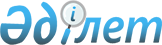 Об утверждении норм потребления сжиженного нефтяного газа в Северо-Казахстанской области
					
			Утративший силу
			
			
		
					Постановление акимата Северо-Казахстанской области от 16 апреля 2015 года № 127. Зарегистрировано Департаментом юстиции Северо-Казахстанской области 20 мая 2015 года № 3256. Утратило силу постановлением акимата Северо-Казахстанской области от 2 марта 2020 года № 44
      Сноска. Утратило силу постановлением акимата Северо-Казахстанской области от 02.03.2020 № 44 (вводится в действие по истечении десяти календарных дней после дня его первого официального опубликования).
      В соответствии с подпунктом 34) пункта 1 статьи 27 Закона Республики Казахстан от 23 января 2001 года "О местном государственном управлении и самоуправлении в Республике Казахстан", подпунктом 6-2) пункта 5 статьи 7 Закона Республики Казахстан от 09 января 2012 года "О газе и газоснабжении", Правилами расчета и утверждения норм потребления товарного и сжиженного нефтяного газа, утвержденными постановлением Правительства Республики Казахстан от 09 июля 2012 года № 927 "Об утвеждении Правил расчета и утверждения норм потребления товарного и сжиженного нефтяного газа", акимат Северо-Казахстанской области ПОСТАНОВЛЯЕТ:
      1. Утвердить нормы потребления сжиженного нефтяного газа в Северо-Казахстанской области в размере 6,9205 килограмма на одного человека в месяц, при отсутствии приборов учета газа. 
      2. Контроль за исполнением настоящего постановления возложить на курирующего заместителя акима области.
      3. Настоящее постановление вводится в действие с 01 июня 2015 года и подлежит официальному опубликованию. 
					© 2012. РГП на ПХВ «Институт законодательства и правовой информации Республики Казахстан» Министерства юстиции Республики Казахстан
				
      Аким 
Северо-Казахстанской области

Е. Султанов
